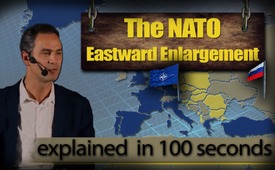 The Eastward Enlargement of NATO explained in 100 seconds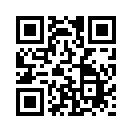 In short, the historian, political scientist and peace researcher Dr.The Eastward Enlargement of NATO explained in 100 seconds 

After the collapse of the Soviet Union and the end of the Cold War, the requirement of  NATO as a defense alliance and a counterweight to the countries of the former Warsaw Pact had no longer been existent. 
But since the global leadership of the United States is being heavily supported and enforced by NATO, it had to remain intact and operating due to these global leadership interests of the US. For that purpose, not only new supposed enemy profiles were created, such as the “war on terror”, and the negative image of Russia being portrayed as a major “aggressor”, but new members were also recruited, meaning, NATO had been expanded.  When states of the of the former Warsaw Pact, the Baltic States and the successor states of Yugoslavia become members of  NATO, this is being called eastward enlargement of NATO.
This way, NATO is moving ever closer to the immediate border with the Russian Federation, thus pursuing a provocative and highly dangerous encirclement policy. In just 100 seconds, the historian, political scientist and peace researcher Dr. Daniele Ganser explains in a podium discussion of the Internet channel cine2012tv the backgrounds, illegitimacy and the danger of the enlargement of NATO. Cine2012tv talks about topics that are not being covered by the mainstream media and offers its programs free-of-charge.
In 1990, the Russians made it possible for the Germans to merge the GDR (German Democratic Republic) with the FRG (Federal Republic of Germany), and for unified Germany to become a member of  NATO. Russia withdrew their troops from the GDR and the only thing Gorbachev said back then was, but I do not want an eastern enlargement of NATO. The Germans and the Americans ensured him, of course not, no eastern enlargement of NATO, not an inch will we expand NATO. After that, Poland joined NATO, then Romania, Bulgaria, Albania, Croatia, Estonia, Latvia, Lithuania. 
At some point the Russians said, is this even possible? And then, in 2008, NATO decided, they also want Ukraine to join. Yanukovych, the Ukrainian president, said no, no, I do not wish to join NATO. On February 20, 2014, he was toppled, with snipers in Kiev shooting down on people. They killed policemen and protesters, clearly a False Flag operation. With a false flag operation any country can be destabilized. Then they brought Poroshenko. Poroshenko wanted to join  NATO and in the end it is sold to the public as the Russians being super aggressive. But Putin only did the countermove, so if you look at it from the perspective of a chess game, the Nato started, pushing the pawns ever further forward, that is the eastern enlargement of NATO. Then it beats the queen, the queen falls out, and then only Putin responded, so that his king does not fall and he gets the Crimea, because there he has the Black Sea Fleet. He also has military bases in Syria, Latakia, and the Russians, as you know, are good chess players. And there we are also pretty stupid that we somehow have the feeling, it's just like the Sunday edition of the Neue Zuricher Zeitung NZZ reads it.from hmSources:https://www.youtube.com/watch?v=XmbNigyICaEThis may interest you as well:---Kla.TV – The other news ... free – independent – uncensored ...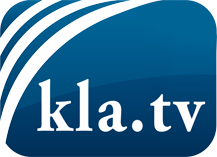 what the media should not keep silent about ...Little heard – by the people, for the people! ...regular News at www.kla.tv/enStay tuned – it’s worth it!Free subscription to our e-mail newsletter here: www.kla.tv/abo-enSecurity advice:Unfortunately countervoices are being censored and suppressed more and more. As long as we don't report according to the ideology and interests of the corporate media, we are constantly at risk, that pretexts will be found to shut down or harm Kla.TV.So join an internet-independent network today! Click here: www.kla.tv/vernetzung&lang=enLicence:    Creative Commons License with Attribution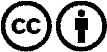 Spreading and reproducing is endorsed if Kla.TV if reference is made to source. No content may be presented out of context.
The use by state-funded institutions is prohibited without written permission from Kla.TV. Infraction will be legally prosecuted.